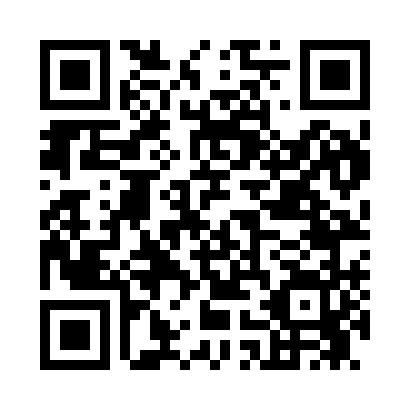 Prayer times for Bethesda, Arkansas, USAMon 1 Jul 2024 - Wed 31 Jul 2024High Latitude Method: Angle Based RulePrayer Calculation Method: Islamic Society of North AmericaAsar Calculation Method: ShafiPrayer times provided by https://www.salahtimes.comDateDayFajrSunriseDhuhrAsrMaghribIsha1Mon4:285:551:115:008:279:542Tue4:285:551:115:018:279:543Wed4:295:561:125:018:279:544Thu4:305:561:125:018:279:535Fri4:305:571:125:018:279:536Sat4:315:571:125:018:269:537Sun4:325:581:125:018:269:528Mon4:335:591:125:018:269:529Tue4:335:591:135:028:269:5110Wed4:346:001:135:028:259:5111Thu4:356:001:135:028:259:5012Fri4:366:011:135:028:259:5013Sat4:376:021:135:028:249:4914Sun4:386:021:135:028:249:4815Mon4:386:031:135:028:239:4816Tue4:396:041:135:028:239:4717Wed4:406:041:135:028:229:4618Thu4:416:051:135:028:229:4519Fri4:426:061:145:028:219:4420Sat4:436:061:145:028:209:4421Sun4:446:071:145:028:209:4322Mon4:456:081:145:028:199:4223Tue4:466:091:145:028:189:4124Wed4:476:091:145:028:189:4025Thu4:486:101:145:028:179:3926Fri4:496:111:145:018:169:3827Sat4:506:121:145:018:159:3728Sun4:516:121:145:018:159:3629Mon4:526:131:145:018:149:3430Tue4:536:141:145:018:139:3331Wed4:546:151:145:018:129:32